APPLICATION  FOR  CERTIFICATION OF THE MANAGEMENT  SYSTEM  FOR COMPLIANCE  
WITH  ISO 9001:2015质量管理体系认证申请表 ISO 9001:2015(hereinafter referred to as the standard以下简称标准)Body AnnotationsBody AnnotationsBody AnnotationsBody AnnotationsBody AnnotationsBody AnnotationsBody AnnotationsBody AnnotationsBody AnnotationsBody AnnotationsBody AnnotationsBody AnnotationsBody AnnotationsBody AnnotationsBody AnnotationsBody AnnotationsBody AnnotationsBody AnnotationsBody AnnotationsBody AnnotationsBody Annotations正文註釋正文註釋正文註釋正文註釋正文註釋正文註釋正文註釋正文註釋正文註釋Application registration numberApplication registration numberApplication registration numberApplication registration numberApplication registration numberApplication registration numberApplication registration numberApplication registration numberDate of registrationDate of registrationDate of registrationDate of registration1Full name of the entity (client):（English）Full name of the entity (client):（English）Full name of the entity (client):（English）Full name of the entity (client):（English）Full name of the entity (client):（English）Full name of the entity (client):（English）Full name of the entity (client):（English）Full name of the entity (client):（English）组织全称 (客户中文）组织全称 (客户中文）组织全称 (客户中文）组织全称 (客户中文）组织全称 (客户中文）组织全称 (客户中文）组织全称 (客户中文）组织全称 (客户中文）组织全称 (客户中文）2Entity's address 
(in accordance with registration): Entity's address 
(in accordance with registration): Entity's address 
(in accordance with registration): Entity's address 
(in accordance with registration): Entity's address 
(in accordance with registration): Entity's address 
(in accordance with registration): Entity's address 
(in accordance with registration): Entity's address 
(in accordance with registration): 组织注册地址 :组织注册地址 :组织注册地址 :组织注册地址 :组织注册地址 :组织注册地址 :组织注册地址 :组织注册地址 :组织注册地址 :3The person authorized to represent the entity, indicated in the registration document (business license):The person authorized to represent the entity, indicated in the registration document (business license):The person authorized to represent the entity, indicated in the registration document (business license):The person authorized to represent the entity, indicated in the registration document (business license):The person authorized to represent the entity, indicated in the registration document (business license):The person authorized to represent the entity, indicated in the registration document (business license):The person authorized to represent the entity, indicated in the registration document (business license):The person authorized to represent the entity, indicated in the registration document (business license):法定代表人:法定代表人:法定代表人:法定代表人:法定代表人:法定代表人:法定代表人:法定代表人:法定代表人:4Tax No:Tax No:Tax No:Tax No:Tax No:Tax No:Tax No:Tax No:统一社会信用代码:统一社会信用代码:统一社会信用代码:统一社会信用代码:统一社会信用代码:统一社会信用代码:统一社会信用代码:统一社会信用代码:统一社会信用代码:4.1Website of entity 
(www)Website of entity 
(www)Website of entity 
(www)Website of entity 
(www)Website of entity 
(www)Website of entity 
(www)Website of entity 
(www)Website of entity 
(www)單位網站(www）單位網站(www）單位網站(www）單位網站(www）單位網站(www）單位網站(www）單位網站(www）單位網站(www）單位網站(www）5Entity's address (in accordance with business operation)Entity's address (in accordance with business operation)Entity's address (in accordance with business operation)Entity's address (in accordance with business operation)Entity's address (in accordance with business operation)Entity's address (in accordance with business operation)Entity's address (in accordance with business operation)Entity's address (in accordance with business operation)组织经营地址：组织经营地址：组织经营地址：组织经营地址：组织经营地址：组织经营地址：组织经营地址：组织经营地址：组织经营地址：5.1Entity address in several operation locations (if applicable)Entity address in several operation locations (if applicable)Entity address in several operation locations (if applicable)Entity address in several operation locations (if applicable)Entity address in several operation locations (if applicable)Entity address in several operation locations (if applicable)Entity address in several operation locations (if applicable)Entity address in several operation locations (if applicable)Entity address in several operation locations (if applicable)Entity address in several operation locations (if applicable)Entity address in several operation locations (if applicable)Entity address in several operation locations (if applicable)Entity address in several operation locations (if applicable)Entity address in several operation locations (if applicable)多個運營地點的實體地址 (如適用）多個運營地點的實體地址 (如適用）多個運營地點的實體地址 (如適用）多個運營地點的實體地址 (如適用）多個運營地點的實體地址 (如適用）多個運營地點的實體地址 (如適用）多個運營地點的實體地址 (如適用）多個運營地點的實體地址 (如適用）多個運營地點的實體地址 (如適用）多個運營地點的實體地址 (如適用）多個運營地點的實體地址 (如適用）Branch name /
location, addressBranch name /
location, addressBranch name /
location, addressBranch name /
location, addressBranch name /
location, address分支名称或地址分支名称或地址分支名称或地址分支名称或地址分支名称或地址分支名称或地址分支名称或地址分支名称或地址分支名称或地址分支名称或地址分支名称或地址分支名称或地址分支名称或地址The name of the activity The name of the activity The name of the activity The name of the activity The name of the activity The name of the activity The name of the activity 活动名称活动名称活动名称活动名称活动名称Explanation:说明: - select the appropriate one选择合适的Explanation:说明: - select the appropriate one选择合适的Explanation:说明: - select the appropriate one选择合适的Explanation:说明: - select the appropriate one选择合适的Explanation:说明: - select the appropriate one选择合适的Explanation:说明: - select the appropriate one选择合适的Explanation:说明: - select the appropriate one选择合适的Explanation:说明: - select the appropriate one选择合适的Explanation:说明: - select the appropriate one选择合适的Explanation:说明: - select the appropriate one选择合适的Explanation:说明: - select the appropriate one选择合适的Explanation:说明: - select the appropriate one选择合适的Explanation:说明: - select the appropriate one选择合适的Explanation:说明: - select the appropriate one选择合适的Explanation:说明: - select the appropriate one选择合适的Explanation:说明: - select the appropriate one选择合适的Explanation:说明: - select the appropriate one选择合适的Explanation:说明: - select the appropriate one选择合适的Explanation:说明: - select the appropriate one选择合适的Explanation:说明: - select the appropriate one选择合适的Explanation:说明: - select the appropriate one选择合适的Explanation:说明: - select the appropriate one选择合适的Explanation:说明: - select the appropriate one选择合适的Explanation:说明: - select the appropriate one选择合适的Explanation:说明: - select the appropriate one选择合适的Explanation:说明: - select the appropriate one选择合适的Explanation:说明: - select the appropriate one选择合适的Explanation:说明: - select the appropriate one选择合适的Explanation:说明: - select the appropriate one选择合适的Explanation:说明: - select the appropriate one选择合适的6Person responsible for the management system: (first name and last name)Person responsible for the management system: (first name and last name)Person responsible for the management system: (first name and last name)Person responsible for the management system: (first name and last name)Person responsible for the management system: (first name and last name)Person responsible for the management system: (first name and last name)Person responsible for the management system: (first name and last name)Person responsible for the management system: (first name and last name)Person responsible for the management system: (first name and last name)管理体系负责人: (姓名)管理体系负责人: (姓名)管理体系负责人: (姓名)管理体系负责人: (姓名)管理体系负责人: (姓名)管理体系负责人: (姓名)管理体系负责人: (姓名)管理体系负责人: (姓名)管理体系负责人: (姓名)管理体系负责人: (姓名)管理体系负责人: (姓名)管理体系负责人: (姓名)管理体系负责人: (姓名)7Contact person with the certification body: 
(first name and last name)Contact person with the certification body: 
(first name and last name)Contact person with the certification body: 
(first name and last name)Contact person with the certification body: 
(first name and last name)Contact person with the certification body: 
(first name and last name)Contact person with the certification body: 
(first name and last name)Contact person with the certification body: 
(first name and last name)Contact person with the certification body: 
(first name and last name)Contact person with the certification body: 
(first name and last name)联系人:(姓名)联系人:(姓名)联系人:(姓名)联系人:(姓名)联系人:(姓名)联系人:(姓名)联系人:(姓名)联系人:(姓名)联系人:(姓名)联系人:(姓名)联系人:(姓名)联系人:(姓名)联系人:(姓名)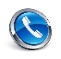 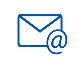 8The scope of implementation of the management system according to the requirements of the standardThe scope of implementation of the management system according to the requirements of the standardThe scope of implementation of the management system according to the requirements of the standardThe scope of implementation of the management system according to the requirements of the standardThe scope of implementation of the management system according to the requirements of the standardThe scope of implementation of the management system according to the requirements of the standardThe scope of implementation of the management system according to the requirements of the standardThe scope of implementation of the management system according to the requirements of the standardThe scope of implementation of the management system according to the requirements of the standardThe scope of implementation of the management system according to the requirements of the standardThe scope of implementation of the management system according to the requirements of the standardThe scope of implementation of the management system according to the requirements of the standardThe scope of implementation of the management system according to the requirements of the standardThe scope of implementation of the management system according to the requirements of the standardThe scope of implementation of the management system according to the requirements of the standardThe scope of implementation of the management system according to the requirements of the standardThe scope of implementation of the management system according to the requirements of the standardThe scope of implementation of the management system according to the requirements of the standardThe scope of implementation of the management system according to the requirements of the standardThe scope of implementation of the management system according to the requirements of the standard实施质量管理体系的范围所适用的标准要求实施质量管理体系的范围所适用的标准要求实施质量管理体系的范围所适用的标准要求实施质量管理体系的范围所适用的标准要求实施质量管理体系的范围所适用的标准要求实施质量管理体系的范围所适用的标准要求实施质量管理体系的范围所适用的标准要求实施质量管理体系的范围所适用的标准要求实施质量管理体系的范围所适用的标准要求The management system fully meets 
the requirements of the standardThe management system fully meets 
the requirements of the standardThe management system fully meets 
the requirements of the standardThe management system fully meets 
the requirements of the standardThe management system fully meets 
the requirements of the standardThe management system fully meets 
the requirements of the standardThe management system fully meets 
the requirements of the standardThe management system fully meets 
the requirements of the standardThe management system fully meets 
the requirements of the standardThe management system fully meets 
the requirements of the standardThe management system fully meets 
the requirements of the standardThe management system fully meets 
the requirements of the standardThe management system fully meets 
the requirements of the standard管理体系范围适用标准全部要求管理体系范围适用标准全部要求管理体系范围适用标准全部要求管理体系范围适用标准全部要求管理体系范围适用标准全部要求管理体系范围适用标准全部要求管理体系范围适用标准全部要求管理体系范围适用标准全部要求管理体系范围适用标准全部要求管理体系范围适用标准全部要求管理体系范围适用标准全部要求管理体系范围适用标准全部要求The following requirements of the standard have not been implemented 
in the management systemThe following requirements of the standard have not been implemented 
in the management systemThe following requirements of the standard have not been implemented 
in the management systemThe following requirements of the standard have not been implemented 
in the management systemThe following requirements of the standard have not been implemented 
in the management systemThe following requirements of the standard have not been implemented 
in the management systemThe following requirements of the standard have not been implemented 
in the management systemThe following requirements of the standard have not been implemented 
in the management systemThe following requirements of the standard have not been implemented 
in the management systemThe following requirements of the standard have not been implemented 
in the management systemThe following requirements of the standard have not been implemented 
in the management systemThe following requirements of the standard have not been implemented 
in the management systemThe following requirements of the standard have not been implemented 
in the management system管理体系范围不适用以下标准要求管理体系范围不适用以下标准要求管理体系范围不适用以下标准要求管理体系范围不适用以下标准要求管理体系范围不适用以下标准要求管理体系范围不适用以下标准要求管理体系范围不适用以下标准要求管理体系范围不适用以下标准要求管理体系范围不适用以下标准要求管理体系范围不适用以下标准要求管理体系范围不适用以下标准要求管理体系范围不适用以下标准要求9Scope - name of the activity reported for certificationScope - name of the activity reported for certificationScope - name of the activity reported for certificationScope - name of the activity reported for certificationScope - name of the activity reported for certificationScope - name of the activity reported for certificationScope - name of the activity reported for certificationScope - name of the activity reported for certificationScope - name of the activity reported for certificationScope - name of the activity reported for certification认证范围—活动名称认证范围—活动名称认证范围—活动名称认证范围—活动名称认证范围—活动名称认证范围—活动名称认证范围—活动名称认证范围—活动名称认证范围—活动名称认证范围—活动名称认证范围—活动名称认证范围—活动名称认证范围—活动名称IAF codeIAF codeIAF codeIAF code专业代码专业代码10Work outsourced as part of the activitiesWork outsourced as part of the activitiesWork outsourced as part of the activitiesWork outsourced as part of the activitiesWork outsourced as part of the activitiesWork outsourced as part of the activitiesWork outsourced as part of the activitiesWork outsourced as part of the activitiesWork outsourced as part of the activitiesWork outsourced as part of the activitiesWork outsourced as part of the activitiesWork outsourced as part of the activitiesWork outsourced as part of the activities外包认证范围的部分工作外包认证范围的部分工作外包认证范围的部分工作外包认证范围的部分工作外包认证范围的部分工作外包认证范围的部分工作外包认证范围的部分工作外包认证范围的部分工作外包认证范围的部分工作外包认证范围的部分工作外包认证范围的部分工作外包认证范围的部分工作外包认证范围的部分工作外包认证范围的部分工作外包认证范围的部分工作No work outsourced to other external entities No work outsourced to other external entities No work outsourced to other external entities No work outsourced to other external entities No work outsourced to other external entities No work outsourced to other external entities No work outsourced to other external entities No work outsourced to other external entities No work outsourced to other external entities No work outsourced to other external entities No work outsourced to other external entities No work outsourced to other external entities No work outsourced to other external entities No work outsourced to other external entities No work outsourced to other external entities No work outsourced to other external entities No work outsourced to other external entities 无外包工作无外包工作无外包工作无外包工作无外包工作无外包工作无外包工作无外包工作We order the following works:We order the following works:We order the following works:We order the following works:外包以下工作:外包以下工作:外包以下工作:designingdesigningdesigningdesigningdesigningdesigningdesigningdesigningdesigningdesigningdesigningdesigningdesigningdesigningdesigning設計設計設計We order the following works:We order the following works:We order the following works:We order the following works:外包以下工作:外包以下工作:外包以下工作:accounting (financial service)accounting (financial service)accounting (financial service)accounting (financial service)accounting (financial service)accounting (financial service)accounting (financial service)accounting (financial service)accounting (financial service)accounting (financial service)accounting (financial service)accounting (financial service)accounting (financial service)accounting (financial service)accounting (financial service)會計（金融服務）會計（金融服務）會計（金融服務）We order the following works:We order the following works:We order the following works:We order the following works:外包以下工作:外包以下工作:外包以下工作:othersothersothersothersothers其他的其他的其他的其他的11The structure of the personnel 
involved in the activityThe structure of the personnel 
involved in the activityThe structure of the personnel 
involved in the activityThe structure of the personnel 
involved in the activityThe structure of the personnel 
involved in the activityThe structure of the personnel 
involved in the activityThe structure of the personnel 
involved in the activityThe structure of the personnel 
involved in the activityThe structure of the personnel 
involved in the activityThe structure of the personnel 
involved in the activityThe structure of the personnel 
involved in the activityThe structure of the personnel 
involved in the activityThe structure of the personnel 
involved in the activityThe structure of the personnel 
involved in the activityThe structure of the personnel 
involved in the activityThe structure of the personnel 
involved in the activityThe structure of the personnel 
involved in the activityThe structure of the personnel 
involved in the activity人员结构人员结构人员结构人员结构人员结构人员结构人员结构人员结构人员结构人员结构11.1Number of "permanent" employees full-time, b2b (without administrative and office)Number of "permanent" employees full-time, b2b (without administrative and office)Number of "permanent" employees full-time, b2b (without administrative and office)Number of "permanent" employees full-time, b2b (without administrative and office)Number of "permanent" employees full-time, b2b (without administrative and office)Number of "permanent" employees full-time, b2b (without administrative and office)Number of "permanent" employees full-time, b2b (without administrative and office)Number of "permanent" employees full-time, b2b (without administrative and office)Number of "permanent" employees full-time, b2b (without administrative and office)Number of "permanent" employees full-time, b2b (without administrative and office)Number of "permanent" employees full-time, b2b (without administrative and office)Number of "permanent" employees full-time, b2b (without administrative and office)Number of "permanent" employees full-time, b2b (without administrative and office)Number of "permanent" employees full-time, b2b (without administrative and office)Number of "permanent" employees full-time, b2b (without administrative and office)Number of "permanent" employees full-time, b2b (without administrative and office)Number of "permanent" employees full-time, b2b (without administrative and office)Number of "permanent" employees full-time, b2b (without administrative and office)Time per full-time job (1, 0.5 …)Time per full-time job (1, 0.5 …)Time per full-time job (1, 0.5 …)Time per full-time job (1, 0.5 …)Time per full-time job (1, 0.5 …)Time per full-time job (1, 0.5 …)Time per full-time job (1, 0.5 …)Time per full-time job (1, 0.5 …)Full-time conversionFull-time conversion11.1全職“永久”僱員人數，b2b（不包括行政和辦公室）全職“永久”僱員人數，b2b（不包括行政和辦公室）全職“永久”僱員人數，b2b（不包括行政和辦公室）全職“永久”僱員人數，b2b（不包括行政和辦公室）全職“永久”僱員人數，b2b（不包括行政和辦公室）全職“永久”僱員人數，b2b（不包括行政和辦公室）全職“永久”僱員人數，b2b（不包括行政和辦公室）全職“永久”僱員人數，b2b（不包括行政和辦公室）全職“永久”僱員人數，b2b（不包括行政和辦公室）全職“永久”僱員人數，b2b（不包括行政和辦公室）全職“永久”僱員人數，b2b（不包括行政和辦公室）全職“永久”僱員人數，b2b（不包括行政和辦公室）全職“永久”僱員人數，b2b（不包括行政和辦公室）全職“永久”僱員人數，b2b（不包括行政和辦公室）全職“永久”僱員人數，b2b（不包括行政和辦公室）全職“永久”僱員人數，b2b（不包括行政和辦公室）全職“永久”僱員人數，b2b（不包括行政和辦公室）全職“永久”僱員人數，b2b（不包括行政和辦公室）每份全職工作的時間（1, 05）每份全職工作的時間（1, 05）每份全職工作的時間（1, 05）每份全職工作的時間（1, 05）每份全職工作的時間（1, 05）每份全職工作的時間（1, 05）每份全職工作的時間（1, 05）每份全職工作的時間（1, 05）全職轉換全職轉換11.2Number of "permanent" employees full-time, b2b administrative and officeNumber of "permanent" employees full-time, b2b administrative and officeNumber of "permanent" employees full-time, b2b administrative and officeNumber of "permanent" employees full-time, b2b administrative and officeNumber of "permanent" employees full-time, b2b administrative and officeNumber of "permanent" employees full-time, b2b administrative and officeNumber of "permanent" employees full-time, b2b administrative and officeNumber of "permanent" employees full-time, b2b administrative and officeNumber of "permanent" employees full-time, b2b administrative and officeNumber of "permanent" employees full-time, b2b administrative and officeNumber of "permanent" employees full-time, b2b administrative and officeNumber of "permanent" employees full-time, b2b administrative and officeNumber of "permanent" employees full-time, b2b administrative and officeNumber of "permanent" employees full-time, b2b administrative and officeNumber of "permanent" employees full-time, b2b administrative and officeNumber of "permanent" employees full-time, b2b administrative and officeNumber of "permanent" employees full-time, b2b administrative and officeNumber of "permanent" employees full-time, b2b administrative and officeTime per full-time job (1, 0.5 …)Time per full-time job (1, 0.5 …)Time per full-time job (1, 0.5 …)Time per full-time job (1, 0.5 …)Time per full-time job (1, 0.5 …)Time per full-time job (1, 0.5 …)Time per full-time job (1, 0.5 …)Time per full-time job (1, 0.5 …)Full-time conversionFull-time conversion11.2全職、b2b 行政和辦公室“永久”僱員人數全職、b2b 行政和辦公室“永久”僱員人數全職、b2b 行政和辦公室“永久”僱員人數全職、b2b 行政和辦公室“永久”僱員人數全職、b2b 行政和辦公室“永久”僱員人數全職、b2b 行政和辦公室“永久”僱員人數全職、b2b 行政和辦公室“永久”僱員人數全職、b2b 行政和辦公室“永久”僱員人數全職、b2b 行政和辦公室“永久”僱員人數全職、b2b 行政和辦公室“永久”僱員人數全職、b2b 行政和辦公室“永久”僱員人數全職、b2b 行政和辦公室“永久”僱員人數全職、b2b 行政和辦公室“永久”僱員人數全職、b2b 行政和辦公室“永久”僱員人數全職、b2b 行政和辦公室“永久”僱員人數全職、b2b 行政和辦公室“永久”僱員人數全職、b2b 行政和辦公室“永久”僱員人數全職、b2b 行政和辦公室“永久”僱員人數每份全職工作的時間（1, 05）每份全職工作的時間（1, 05）每份全職工作的時間（1, 05）每份全職工作的時間（1, 05）每份全職工作的時間（1, 05）每份全職工作的時間（1, 05）每份全職工作的時間（1, 05）每份全職工作的時間（1, 05）全職轉換全職轉換SumSumSum和 (11.1,11.2)和 (11.1,11.2)和 (11.1,11.2)11.3Temporary workers, seasonalTemporary workers, seasonalTemporary workers, seasonalTemporary workers, seasonalTemporary workers, seasonalTemporary workers, seasonalTemporary workers, seasonalTemporary workers, seasonalAverage daily working time (h)Average daily working time (h)Average daily working time (h)Average daily working time (h)Average daily working time (h)Work period in a year (mth)Work period in a year (mth)Full-time conversionFull-time conversionFull-time conversionFull-time conversion11.3臨時工，季節性臨時工，季節性臨時工，季節性臨時工，季節性臨時工，季節性臨時工，季節性臨時工，季節性臨時工，季節性日均工作時間（小時）日均工作時間（小時）日均工作時間（小時）日均工作時間（小時）日均工作時間（小時）工作年限 (月)工作年限 (月)全職轉換全職轉換全職轉換全職轉換Number of employeesNumber of employeesNumber of employeesNumber of employeesNumber of employeesNumber of employeesNumber of employeesNumber of employees在職員工人數在職員工人數在職員工人數在職員工人數在職員工人數在職員工人數在職員工人數在職員工人數SumSumSum和 (11.1,11.2)12The work system of the personnel involved in the activityThe work system of the personnel involved in the activityThe work system of the personnel involved in the activityThe work system of the personnel involved in the activityThe work system of the personnel involved in the activityThe work system of the personnel involved in the activityThe work system of the personnel involved in the activityThe work system of the personnel involved in the activityThe work system of the personnel involved in the activityThe work system of the personnel involved in the activityThe work system of the personnel involved in the activityThe work system of the personnel involved in the activityThe work system of the personnel involved in the activityThe work system of the personnel involved in the activity參與活動人員工作制度參與活動人員工作制度參與活動人員工作制度參與活動人員工作制度Shift work of personnel is not applicable Shift work of personnel is not applicable Shift work of personnel is not applicable Shift work of personnel is not applicable Shift work of personnel is not applicable Shift work of personnel is not applicable Shift work of personnel is not applicable Shift work of personnel is not applicable Shift work of personnel is not applicable Shift work of personnel is not applicable 没有倒班没有倒班没有倒班没有倒班没有倒班The shift system is as followsThe shift system is as followsThe shift system is as followsThe shift system is as followsThe shift system is as followsThe shift system is as followsThe shift system is as followsThe shift system is as followsThe shift system is as followsThe shift system is as follows輪班制度如下輪班制度如下輪班制度如下輪班制度如下輪班制度如下Shift 1Shift 1Shift 2Shift 3Shift 3Enter the average number of working hours 
per shift: Enter the average number of working hours 
per shift: Enter the average number of working hours 
per shift: Enter the average number of working hours 
per shift: Enter the average number of working hours 
per shift: Enter the average number of working hours 
per shift: Enter the average number of working hours 
per shift: Enter the average number of working hours 
per shift: Enter the average number of working hours 
per shift: Enter the average number of working hours 
per shift: 每班工作小时数每班工作小时数每班工作小时数每班工作小时数每班工作小时数Enter the average number of personnel working 
in a shift: Enter the average number of personnel working 
in a shift: Enter the average number of personnel working 
in a shift: Enter the average number of personnel working 
in a shift: Enter the average number of personnel working 
in a shift: Enter the average number of personnel working 
in a shift: Enter the average number of personnel working 
in a shift: Enter the average number of personnel working 
in a shift: Enter the average number of personnel working 
in a shift: Enter the average number of personnel working 
in a shift: 每班工作平均人数每班工作平均人数每班工作平均人数每班工作平均人数每班工作平均人数13Personnel involved in activities considered repetitive (if identifiable)Personnel involved in activities considered repetitive (if identifiable)Personnel involved in activities considered repetitive (if identifiable)Personnel involved in activities considered repetitive (if identifiable)Personnel involved in activities considered repetitive (if identifiable)Personnel involved in activities considered repetitive (if identifiable)Personnel involved in activities considered repetitive (if identifiable)參與被視為重複性活動的人員（如果可識別）參與被視為重複性活動的人員（如果可識別）參與被視為重複性活動的人員（如果可識別）參與被視為重複性活動的人員（如果可識別）參與被視為重複性活動的人員（如果可識別）參與被視為重複性活動的人員（如果可識別）參與被視為重複性活動的人員（如果可識別）Number of personnel (full time employed)Number of personnel (full time employed)Number of personnel (full time employed)全职人数Cleaning personnel, security Cleaning personnel, security Cleaning personnel, security Cleaning personnel, security Cleaning personnel, security Cleaning personnel, security Cleaning personnel, security Cleaning personnel, security 清洁、保安清洁、保安清洁、保安清洁、保安清洁、保安清洁、保安清洁、保安Sales, marketing personnelSales, marketing personnelSales, marketing personnelSales, marketing personnelSales, marketing personnelSales, marketing personnelSales, marketing personnelSales, marketing personnel销售、市场销售、市场销售、市场销售、市场销售、市场销售、市场销售、市场Accounting, financial department Accounting, financial department Accounting, financial department Accounting, financial department Accounting, financial department Accounting, financial department Accounting, financial department Accounting, financial department 财务和会计部门财务和会计部门财务和会计部门财务和会计部门财务和会计部门财务和会计部门财务和会计部门Suppliers (drivers) Suppliers (drivers) Suppliers (drivers) Suppliers (drivers) Suppliers (drivers) Suppliers (drivers) Suppliers (drivers) Suppliers (drivers) 供应商（司机）供应商（司机）供应商（司机）供应商（司机）供应商（司机）供应商（司机）供应商（司机）Indicate a different group of staff, if there is: Indicate a different group of staff, if there is: Indicate a different group of staff, if there is: Indicate a different group of staff, if there is: Indicate a different group of staff, if there is: Indicate a different group of staff, if there is: 其他人员（如有）:其他人员（如有）:其他人员（如有）:其他人员（如有）:其他人员（如有）:1414Personnel involved in activities which, due to their high level of repetition, may limit the level of attention, but are important for quality assurance (if identifiable)Personnel involved in activities which, due to their high level of repetition, may limit the level of attention, but are important for quality assurance (if identifiable)Personnel involved in activities which, due to their high level of repetition, may limit the level of attention, but are important for quality assurance (if identifiable)Personnel involved in activities which, due to their high level of repetition, may limit the level of attention, but are important for quality assurance (if identifiable)Personnel involved in activities which, due to their high level of repetition, may limit the level of attention, but are important for quality assurance (if identifiable)Personnel involved in activities which, due to their high level of repetition, may limit the level of attention, but are important for quality assurance (if identifiable)Personnel involved in activities which, due to their high level of repetition, may limit the level of attention, but are important for quality assurance (if identifiable)Personnel involved in activities which, due to their high level of repetition, may limit the level of attention, but are important for quality assurance (if identifiable)Personnel involved in activities which, due to their high level of repetition, may limit the level of attention, but are important for quality assurance (if identifiable)Personnel involved in activities which, due to their high level of repetition, may limit the level of attention, but are important for quality assurance (if identifiable)熟练工种人数熟练工种人数熟练工种人数Number of personnel (full time employed)Number of personnel (full time employed)Number of personnel (full time employed)全职人数Highly repetitive assembly or fastening of components, parts ... Highly repetitive assembly or fastening of components, parts ... Highly repetitive assembly or fastening of components, parts ... Highly repetitive assembly or fastening of components, parts ... Highly repetitive assembly or fastening of components, parts ... Highly repetitive assembly or fastening of components, parts ... Highly repetitive assembly or fastening of components, parts ... 高重复性装配或固定零部件高重复性装配或固定零部件高重复性装配或固定零部件高重复性装配或固定零部件高重复性装配或固定零部件高重复性装配或固定零部件高重复性装配或固定零部件高重复性装配或固定零部件Highly repeatable packaging Highly repeatable packaging Highly repeatable packaging Highly repeatable packaging Highly repeatable packaging Highly repeatable packaging Highly repeatable packaging 高重复性包装高重复性包装高重复性包装高重复性包装高重复性包装高重复性包装高重复性包装高重复性包装Point out other activities, if any Point out other activities, if any Point out other activities, if any Point out other activities, if any Point out other activities, if any 其它活动（如有）其它活动（如有）其它活动（如有）其它活动（如有）其它活动（如有）其它活动（如有）其它活动（如有）其它活动（如有）15Legal regulations, specific to the activities submitted for certification, which are applicableLegal regulations, specific to the activities submitted for certification, which are applicableLegal regulations, specific to the activities submitted for certification, which are applicableLegal regulations, specific to the activities submitted for certification, which are applicableLegal regulations, specific to the activities submitted for certification, which are applicableLegal regulations, specific to the activities submitted for certification, which are applicableLegal regulations, specific to the activities submitted for certification, which are applicable适用的法律法规适用的法律法规15.1Requirements for the mandatory approval / release of a vehicle, vehicle parts or equipment in the European UnionRequirements for the mandatory approval / release of a vehicle, vehicle parts or equipment in the European Union歐盟對車輛、車輛零部件或設備的強制批准/發布要求歐盟對車輛、車輛零部件或設備的強制批准/發布要求歐盟對車輛、車輛零部件或設備的強制批准/發布要求歐盟對車輛、車輛零部件或設備的強制批准/發布要求歐盟對車輛、車輛零部件或設備的強制批准/發布要求歐盟對車輛、車輛零部件或設備的強制批准/發布要求15.1Requirements for the mandatory approval / release of a vehicle, vehicle parts or equipment in ChinaRequirements for the mandatory approval / release of a vehicle, vehicle parts or equipment in China車輛、車輛零部件或設備在中國的強制批准/放行要求車輛、車輛零部件或設備在中國的強制批准/放行要求車輛、車輛零部件或設備在中國的強制批准/放行要求車輛、車輛零部件或設備在中國的強制批准/放行要求車輛、車輛零部件或設備在中國的強制批准/放行要求車輛、車輛零部件或設備在中國的強制批准/放行要求15.2Supervision requirements (e.g. machinery, cranes) needed in European Union, indicated below:Supervision requirements (e.g. machinery, cranes) needed in European Union, indicated below:歐盟所需的監管要求（例如機械、起重機）如下所示：歐盟所需的監管要求（例如機械、起重機）如下所示：歐盟所需的監管要求（例如機械、起重機）如下所示：歐盟所需的監管要求（例如機械、起重機）如下所示：歐盟所需的監管要求（例如機械、起重機）如下所示：歐盟所需的監管要求（例如機械、起重機）如下所示：15.215.2Supervision requirements (e.g. machinery, cranes) needed in China, indicated below:Supervision requirements (e.g. machinery, cranes) needed in China, indicated below:中國所需的監管要求（如機械、起重機）如下：中國所需的監管要求（如機械、起重機）如下：中國所需的監管要求（如機械、起重機）如下：中國所需的監管要求（如機械、起重機）如下：中國所需的監管要求（如機械、起重機）如下：中國所需的監管要求（如機械、起重機）如下：15.215.3Legal provisions relating to the product conformity assessment - CE marking in the European UnionLegal provisions relating to the product conformity assessment - CE marking in the European Union與產品合格評定有關的法律規定 - 歐盟的 CE 標誌與產品合格評定有關的法律規定 - 歐盟的 CE 標誌與產品合格評定有關的法律規定 - 歐盟的 CE 標誌與產品合格評定有關的法律規定 - 歐盟的 CE 標誌與產品合格評定有關的法律規定 - 歐盟的 CE 標誌與產品合格評定有關的法律規定 - 歐盟的 CE 標誌15.3Legal provisions relating to the product conformity assessment - CCC marking in in ChinaLegal provisions relating to the product conformity assessment - CCC marking in in China有關產品合格評定的法律規定 - 中國的 CCC 標誌有關產品合格評定的法律規定 - 中國的 CCC 標誌有關產品合格評定的法律規定 - 中國的 CCC 標誌有關產品合格評定的法律規定 - 中國的 CCC 標誌有關產品合格評定的法律規定 - 中國的 CCC 標誌有關產品合格評定的法律規定 - 中國的 CCC 標誌15.4Legal provisions regulating specific safety conditions, working conditions indicated below:Legal provisions regulating specific safety conditions, working conditions indicated below:規范特定安全條件、工作條件的法律規定如下：規范特定安全條件、工作條件的法律規定如下：規范特定安全條件、工作條件的法律規定如下：規范特定安全條件、工作條件的法律規定如下：規范特定安全條件、工作條件的法律規定如下：規范特定安全條件、工作條件的法律規定如下：15.415.5Legislation relating to hazardous materials, indicated below:Legislation relating to hazardous materials, indicated below:有關危險材料的立法，如下所示有關危險材料的立法，如下所示有關危險材料的立法，如下所示有關危險材料的立法，如下所示有關危險材料的立法，如下所示有關危險材料的立法，如下所示15.5Others listed below (or listed in the appendix to the application) Others listed below (or listed in the appendix to the application) Others listed below (or listed in the appendix to the application) Others listed below (or listed in the appendix to the application) Others listed below (or listed in the appendix to the application) Others listed below (or listed in the appendix to the application) Others listed below (or listed in the appendix to the application) 其它其它其它Business license of entityBusiness license of entityBusiness license of entityBusiness license of entityBusiness license of entityBusiness license of entityBusiness license of entityBusiness license of entityBusiness license of entityBusiness license of entity16.Management system statusManagement system statusManagement system statusManagement system statusManagement system statusManagement system statusManagement system status体系状态体系状态16.1implemented on its own without support of a consulting company or consultant implemented on its own without support of a consulting company or consultant implemented on its own without support of a consulting company or consultant implemented on its own without support of a consulting company or consultant implemented on its own without support of a consulting company or consultant 自己建立体系，没有咨询公司参与自己建立体系，没有咨询公司参与自己建立体系，没有咨询公司参与16.2implemented by the company / consultant indicated below:implemented by the company / consultant indicated below:implemented by the company / consultant indicated below:implemented by the company / consultant indicated below:implemented by the company / consultant indicated below:由以下公司/顧問實施：由以下公司/顧問實施：由以下公司/顧問實施：16.216.3the first time certificationthe first time certificationthe first time certificationthe first time certificationthe first time certification首次申请认证首次申请认证首次申请认证16.4not currently certified (renewal)not currently certified (renewal)not currently certified (renewal)not currently certified (renewal)not currently certified (renewal)重新认证重新认证重新认证16.5certified (the certificate is still valid)certified (the certificate is still valid)certified (the certificate is still valid)certified (the certificate is still valid)certified (the certificate is still valid)已认证（证书有效期内）已认证（证书有效期内）已认证（证书有效期内）16.5Body name, which issued the certificate, indicated below:Body name, which issued the certificate, indicated below:Body name, which issued the certificate, indicated below:Body name, which issued the certificate, indicated below:Body name, which issued the certificate, indicated below:頒發證書的機構名稱如下：頒發證書的機構名稱如下：頒發證書的機構名稱如下：16.516.5Certificate expiry date is indicated belowCertificate expiry date is indicated belowCertificate expiry date is indicated belowCertificate expiry date is indicated belowCertificate expiry date is indicated below頒發證書的機構名稱如下：頒發證書的機構名稱如下：頒發證書的機構名稱如下：16.517Expected date of the audit, indicated belowExpected date of the audit, indicated belowExpected date of the audit, indicated belowExpected date of the audit, indicated belowExpected date of the audit, indicated below預計審計日期如下所示預計審計日期如下所示預計審計日期如下所示預計審計日期如下所示18Other additional information (if any) indicated belowOther additional information (if any) indicated belowOther additional information (if any) indicated belowOther additional information (if any) indicated belowOther additional information (if any) indicated below下面列出的其他附加信息（如果有）下面列出的其他附加信息（如果有）下面列出的其他附加信息（如果有）下面列出的其他附加信息（如果有）The entity represents the measurement device manufactured by Japanese manufacturerThe entity represents the measurement device manufactured by Japanese manufacturerThe entity represents the measurement device manufactured by Japanese manufacturerThe entity represents the measurement device manufactured by Japanese manufacturerThe entity represents the measurement device manufactured by Japanese manufacturerClauses Clauses Clauses Clauses 条款条款条款条款条款条款Client (applicant for certification):Client (applicant for certification):Client (applicant for certification):Client (applicant for certification):申请组织：利研曙光仪器（北京）有限公司申请组织：利研曙光仪器（北京）有限公司申请组织：利研曙光仪器（北京）有限公司申请组织：利研曙光仪器（北京）有限公司申请组织：利研曙光仪器（北京）有限公司申请组织：利研曙光仪器（北京）有限公司agrees:agrees:agrees:agrees:同意同意同意同意同意同意for data processing and access to information in the certification process, including personal data in accordance with applicable regulations,，for data processing and access to information in the certification process, including personal data in accordance with applicable regulations,，for data processing and access to information in the certification process, including personal data in accordance with applicable regulations,，for data processing and access to information in the certification process, including personal data in accordance with applicable regulations,，用于认证过程中的数据处理和信息访问，包括根据适用法规的个人数据用于认证过程中的数据处理和信息访问，包括根据适用法规的个人数据用于认证过程中的数据处理和信息访问，包括根据适用法规的个人数据用于认证过程中的数据处理和信息访问，包括根据适用法规的个人数据用于认证过程中的数据处理和信息访问，包括根据适用法规的个人数据用于认证过程中的数据处理和信息访问，包括根据适用法规的个人数据to provide documented information as part of the management system and the certification process, and participation as observers of the audit carried out by the certification body, to provide documented information as part of the management system and the certification process, and participation as observers of the audit carried out by the certification body, to provide documented information as part of the management system and the certification process, and participation as observers of the audit carried out by the certification body, to provide documented information as part of the management system and the certification process, and participation as observers of the audit carried out by the certification body, 提供文件化信息作为管理体系和认证过程的一部，并作为观察员参与认证机构进行的审核，提供文件化信息作为管理体系和认证过程的一部，并作为观察员参与认证机构进行的审核，提供文件化信息作为管理体系和认证过程的一部，并作为观察员参与认证机构进行的审核，提供文件化信息作为管理体系和认证过程的一部，并作为观察员参与认证机构进行的审核，提供文件化信息作为管理体系和认证过程的一部，并作为观察员参与认证机构进行的审核，提供文件化信息作为管理体系和认证过程的一部，并作为观察员参与认证机构进行的审核，contact a representative of the certification body for supplementary information, if required. contact a representative of the certification body for supplementary information, if required. contact a representative of the certification body for supplementary information, if required. contact a representative of the certification body for supplementary information, if required. 如果需要，请联系认证机构的代表以获取补充信息。如果需要，请联系认证机构的代表以获取补充信息。如果需要，请联系认证机构的代表以获取补充信息。如果需要，请联系认证机构的代表以获取补充信息。如果需要，请联系认证机构的代表以获取补充信息。如果需要，请联系认证机构的代表以获取补充信息。is aware of the voluntary nature of providing the above data in order to enable the preparation of the offer and the certification process. It also has the right to control, access and correct this data. is aware of the voluntary nature of providing the above data in order to enable the preparation of the offer and the certification process. It also has the right to control, access and correct this data. is aware of the voluntary nature of providing the above data in order to enable the preparation of the offer and the certification process. It also has the right to control, access and correct this data. is aware of the voluntary nature of providing the above data in order to enable the preparation of the offer and the certification process. It also has the right to control, access and correct this data. 已知悉并自愿提供上述数据，用于准备报价和认证过程。 它还有权控制、访问和更正这些数据。已知悉并自愿提供上述数据，用于准备报价和认证过程。 它还有权控制、访问和更正这些数据。已知悉并自愿提供上述数据，用于准备报价和认证过程。 它还有权控制、访问和更正这些数据。已知悉并自愿提供上述数据，用于准备报价和认证过程。 它还有权控制、访问和更正这些数据。已知悉并自愿提供上述数据，用于准备报价和认证过程。 它还有权控制、访问和更正这些数据。已知悉并自愿提供上述数据，用于准备报价和认证过程。 它还有权控制、访问和更正这些数据。declares that: declares that: declares that: declares that: 声明：声明：声明：声明：声明：声明：has sufficient human and technical resources to carry out the activities, has sufficient human and technical resources to carry out the activities, has sufficient human and technical resources to carry out the activities, has sufficient human and technical resources to carry out the activities, 有足够的人力和技术资源来开展这些活动，有足够的人力和技术资源来开展这些活动，有足够的人力和技术资源来开展这些活动，有足够的人力和技术资源来开展这些活动，有足够的人力和技术资源来开展这些活动，有足够的人力和技术资源来开展这些活动，there are no any proceedings against to us. there are no any proceedings against to us. there are no any proceedings against to us. there are no any proceedings against to us. 没有针对我们的任何诉讼。没有针对我们的任何诉讼。没有针对我们的任何诉讼。没有针对我们的任何诉讼。没有针对我们的任何诉讼。没有针对我们的任何诉讼。Person authorized to submit the application (name and surname ) Person authorized to submit the application (name and surname ) 授权申请人（姓名）授权申请人（姓名）授权申请人（姓名）SignatureSignature签字签字签字DateDate日期日期日期Dear Client,Our intention is to obtain the data as part of a joint meeting on site or remotely. If you do not prefer to prepare the data yourself, we are available to provide support.The Łukasiewicz-PIMOT body will review the information indicated in the application and the attached documentation (if any). The certification body will take action and  will present the client service mode and a proposal for a certification agreement.Dear Client,Our intention is to obtain the data as part of a joint meeting on site or remotely. If you do not prefer to prepare the data yourself, we are available to provide support.The Łukasiewicz-PIMOT body will review the information indicated in the application and the attached documentation (if any). The certification body will take action and  will present the client service mode and a proposal for a certification agreement.Dear Client,Our intention is to obtain the data as part of a joint meeting on site or remotely. If you do not prefer to prepare the data yourself, we are available to provide support.The Łukasiewicz-PIMOT body will review the information indicated in the application and the attached documentation (if any). The certification body will take action and  will present the client service mode and a proposal for a certification agreement.Dear Client,Our intention is to obtain the data as part of a joint meeting on site or remotely. If you do not prefer to prepare the data yourself, we are available to provide support.The Łukasiewicz-PIMOT body will review the information indicated in the application and the attached documentation (if any). The certification body will take action and  will present the client service mode and a proposal for a certification agreement.親愛的客戶，我們的目的是獲得 數據作為現場或遠程聯席會議的一部分。 如果您不想自己準備數據，我們可以提供支持。Łukasiewicz-PIMOT 機構將審查申請中指示的信息和所附文件（如果有）。 認證機構將採取行動，並提出客戶服務模式和認證協議建議。。親愛的客戶，我們的目的是獲得 數據作為現場或遠程聯席會議的一部分。 如果您不想自己準備數據，我們可以提供支持。Łukasiewicz-PIMOT 機構將審查申請中指示的信息和所附文件（如果有）。 認證機構將採取行動，並提出客戶服務模式和認證協議建議。。親愛的客戶，我們的目的是獲得 數據作為現場或遠程聯席會議的一部分。 如果您不想自己準備數據，我們可以提供支持。Łukasiewicz-PIMOT 機構將審查申請中指示的信息和所附文件（如果有）。 認證機構將採取行動，並提出客戶服務模式和認證協議建議。。親愛的客戶，我們的目的是獲得 數據作為現場或遠程聯席會議的一部分。 如果您不想自己準備數據，我們可以提供支持。Łukasiewicz-PIMOT 機構將審查申請中指示的信息和所附文件（如果有）。 認證機構將採取行動，並提出客戶服務模式和認證協議建議。。親愛的客戶，我們的目的是獲得 數據作為現場或遠程聯席會議的一部分。 如果您不想自己準備數據，我們可以提供支持。Łukasiewicz-PIMOT 機構將審查申請中指示的信息和所附文件（如果有）。 認證機構將採取行動，並提出客戶服務模式和認證協議建議。。親愛的客戶，我們的目的是獲得 數據作為現場或遠程聯席會議的一部分。 如果您不想自己準備數據，我們可以提供支持。Łukasiewicz-PIMOT 機構將審查申請中指示的信息和所附文件（如果有）。 認證機構將採取行動，並提出客戶服務模式和認證協議建議。。